Zabawa matematyczna – Jaki to kierunek? 1. Zabawa Według wskazań rodzica.  Np. Idź pięć kroków w prawo. Idź dwa kroki w lewo. Idź cztery kroki do przodu. Idź jeden krok do tyłu. Głaszcz się lewą ręką po głowie. Dotykaj prawą ręką lewego kolana. 2. Zabawa Posłuszne zwierzęta. Dzieci wybierają sobie sylwety lub figurki zwierząt domowych i wykonują polecenia rodzica, ustawiając je w różnych miejscach, z zastosowaniem określeń położenia przedmiotów względem siebie. Np. Połóż zwierzątko przed sobą. Połóż zwierzątko za sobą. Połóż zwierzątko z boku, z prawej strony. Teraz połóż je z boku, z lewej strony. Podnieś zwierzątko do góry. Gdzie się teraz znajduje?  Rodzic siada tak, jak siedzi dziecko, manipuluje swoim zwierzątkiem i prosi dzieci o określenie, w jakim miejscu się ono znajduje: przed, za, z prawej strony, z lewej strony. 3. Ćwiczenie graficzne – W którą stronę? Rysuj strzałki oznaczające kierunek w prawo, w lewo i na wprost zwierząt, pokoloruj obrazki zwierząt.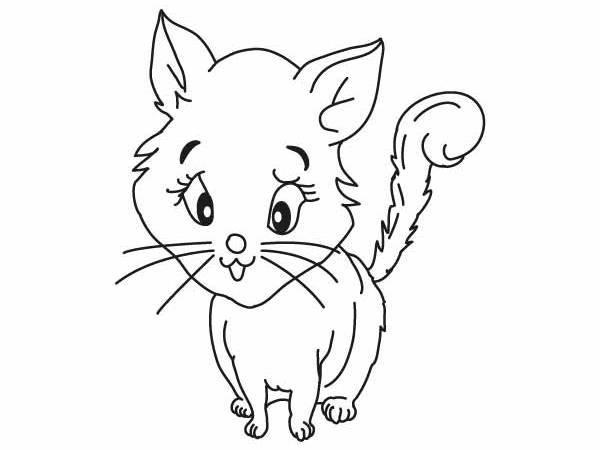 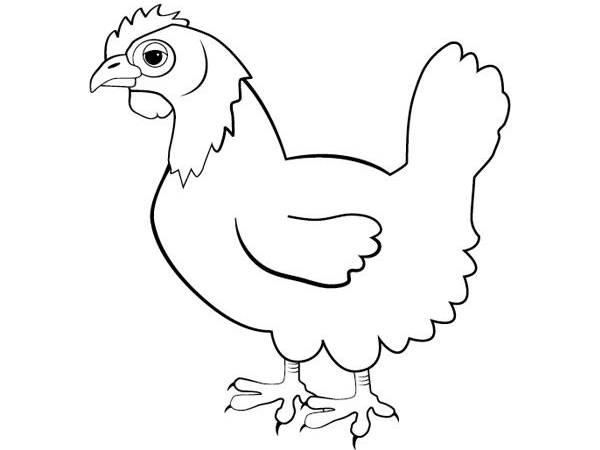 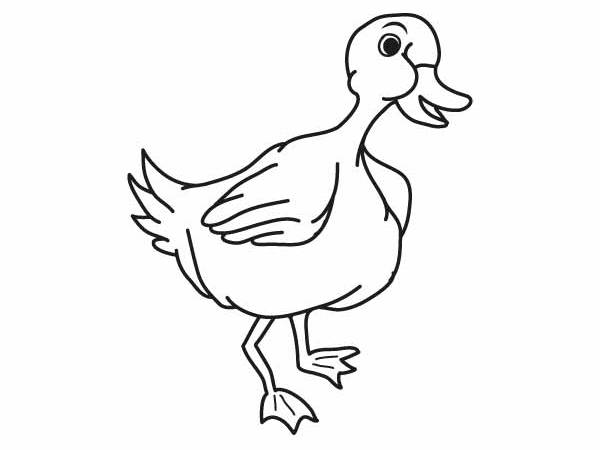 